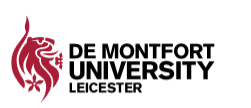 Disability Questions – Equality Prompts for Collaborative PartnersDisability encompasses: - specific learning differences, medical conditions, autism and mental health conditionsPartner:Programme Leader: Account Manager (EP):Faculty / UWL: Proposed date of Approval/Collaborative Review: Notes:To be completed by the Partners Programme Leader/Subject Team You need to allow the Disability Services Reviewer 4 weeks to review your equality prompts submissionA satisfactory response may include an admission that the team doesn’t know, but will do something about it, as a definite plan of action (please indicate how the action plan will be monitored). Disability ServicesThank you, the prompts have been responded to fully.     □There is more work required regarding these prompts – please see my comments □Signed by Disability Services Reviewer:Name of Disability Services Reviewer: Date:Equality PromptsCommentary from Partner / Programme TeamCommentary from Disability Services ReviewerHow are disabled applicants encouraged to disclose their disability, medical condition or mental health issue to the college?How does the college encourage and promote disclosure via publications/open days/applications process?What processes are in place to engage with disabled applicants’ pre-enrolment?How does the college ensure that disabled applicants/students are advised about the funding available to them for their disability support for their course – such as Disabled Students Allowances?How are academic staff at the college alerted to the reasonable adjustments for disabled students within their modules in line with GDPR?What services are available at the college to meet the Non-Medical Helpers support for disabled students? This will include note takers, mobility supporters, library assistants etc.What training events are available for staff at the college around Disability/Mental Health related issues?Other comments